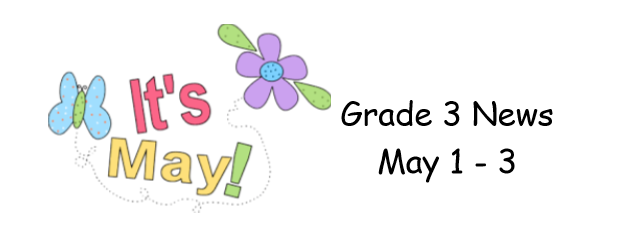 We had a short, but wonderful week in Grade 3!The highlight of the week was listening to the students present their New Brunswick animal informational reports!  They all did a great job!  I am so proud of the hard work they put into these.  Make sure they share them with you!  Check out the pictures!In Math we continued to learn our 10 times table, while reviewing our 2 times table. Next week we will begin learning our 5 times table.  We continued to learn about habitats in science. The focus this week was on the Arctic!Students brought home a logbook for the “Energy Cube Challenge” on Monday.  For every 15 minutes of exercise, students can color in a cube!  Have fun being active as a family!